  P2B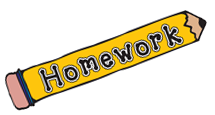 Homework Programme  P2BHomework Programme  P2BHomework Programme          Week beginning: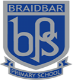           13.01.20Curricular AreaDayTasksTasksSpellingcolours‘ss/zz’‘qu’MonTuesWedPlease write each word 3 times vertically and create a sentence choosing a word(s) from your list. Copy first 4 words from list x 3Copy next 3 words x 3Copy next 3 words x 3 + write a sentence.Please write each word 3 times vertically and create a sentence choosing a word(s) from your list. Copy first 4 words from list x 3Copy next 3 words x 3Copy next 3 words x 3 + write a sentence.ReadingMon-ThuPlease read a book of your choice and complete the book review in your Reading Passport for the First Minister’s Reading Challenge. Please read a book of your choice and complete the book review in your Reading Passport for the First Minister’s Reading Challenge. Mental MathsMon-TuePlease login to your Education City account and play allocated games. Details stuck on the inside cover of diary.Please login to your Education City account and play allocated games. Details stuck on the inside cover of diary.Term 3 – P2 OverviewAn example of tasks is listed below: Spelling Words (Mon-Thurs) written 3 times or an active spelling activity Reading Book – as per group readerMental Maths Grid or Education City GamesSeasonal tasks***P.E DAYS – MONDAYS & FRIDAYS (OUTDOOR at the MUGA) ***Term 3 – P2 OverviewAn example of tasks is listed below: Spelling Words (Mon-Thurs) written 3 times or an active spelling activity Reading Book – as per group readerMental Maths Grid or Education City GamesSeasonal tasks***P.E DAYS – MONDAYS & FRIDAYS (OUTDOOR at the MUGA) ***Term 3 – P2 OverviewAn example of tasks is listed below: Spelling Words (Mon-Thurs) written 3 times or an active spelling activity Reading Book – as per group readerMental Maths Grid or Education City GamesSeasonal tasks***P.E DAYS – MONDAYS & FRIDAYS (OUTDOOR at the MUGA) ***Term 3 – P2 OverviewAn example of tasks is listed below: Spelling Words (Mon-Thurs) written 3 times or an active spelling activity Reading Book – as per group readerMental Maths Grid or Education City GamesSeasonal tasks***P.E DAYS – MONDAYS & FRIDAYS (OUTDOOR at the MUGA) ***